Lomakin Mykola KostyantinGeneral details:Experience:Position applied for: Chief OfficerAdditional position applied for: MasterDate of birth: 11.09.1978 (age: 39)Citizenship: UkraineResidence permit in Ukraine: YesCountry of residence: UkraineCity of residence: OdessaPermanent address: Apt 28, 81A Staroportofrankovskaya Str.Contact Tel. No: +38 (099) 296-85-78E-Mail: mykolalomakinpost@gmail.comSkype: mykola.lomakinU.S. visa: Yes. Expiration date 28.02.2022E.U. visa: NoUkrainian biometric international passport: YesDate available from: 01.01.2018English knowledge: GoodMinimum salary: 7600 $ per monthDocumentNumberPlace of issueDate of expiryCivil passportKK230390Odessa, UKR00.00.0000Seamanâs passportAB568859Izmail, UKR20.05.2021Tourist passportFF584490UKR27.01.2022PositionFrom / ToVessel nameVessel typeDWTMEBHPFlagShipownerCrewingChief Officer21.04.2017-16.07.2017Lowlands SaguenayBulk Carrier37153-MaltaCldn Cobelfret S.A.Anglo-EasternMaster10.09.2016-10.10.2016TransundBulk Carrier16500-MaltaVP Shipping LtdPan ShippingChief Officer04.07.2016-10.09.2016TransundBulk Carrier16500-MaltaVP Shipping LtdPan ShippingChief Officer11.07.2014-13.09.2014BBC BundeDry Cargo13066Mitsubishi11220CyprusBriese Schiffahrts GmbH & Co.KGBriese Swallow SevastopolChief Officer09.03.2014-24.03.2014La SurpriseRo-Ro5000MAN14000PortugalUgland Castor Car Carriers, NorwayDanica Crewing ServicesChief Officer30.08.2013-26.11.2013La SurpriseRo-Ro5000MAN14000PortugalUgland Castor Car Carriers, NorwayDanica Crewing ServicesChief Officer25.11.2012-16.03.2013Sea CoquetteRo-Ro3123Hanshin3500MaltaMediterranian Car Carier LineEpsilonChief Officer15.06.2011-24.11.2011AvangardRo-Ro5698MAN5928CambodiaUgtrans Terminal Co LtdAnship ServiceChief Officer18.11.2010-05.04.2011AvangardRo-Ro5698MAN5928CambodiaUgtrans Terminal Co LtdAnship ServiceChief Officer11.05.2010-16.07.2010AvangardRo-Ro5698MAN5928CambodiaUgtrans Terminal Co LtdAnship Service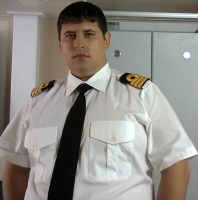 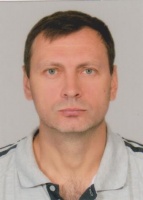 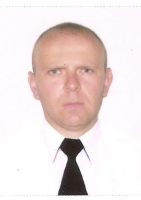 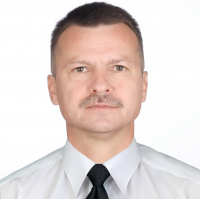 